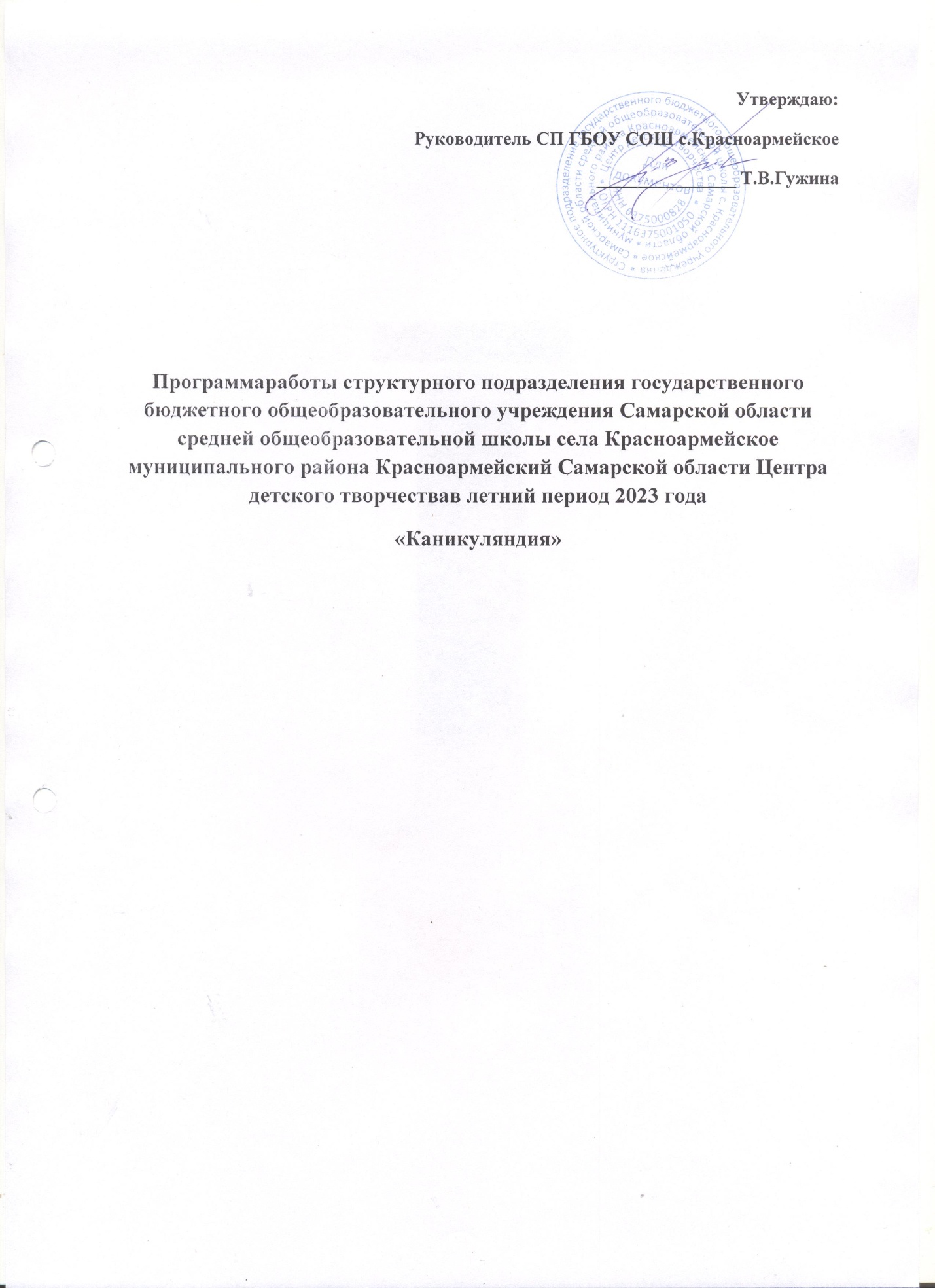 Информационная карта программы Пояснительная записка	Каникулы, особенно летние, играют важную роль в развитии, воспитании и оздоровлении детей и молодёжи. Ценность системы летнего отдыха заключается в том, что она создаёт условия для организации педагогически целесообразного и эмоционально привлекательного досуга учащихся, для восстановления здоровья ребят, их социальной адаптации в процессе участия в различных видах деятельности, для удовлетворения потребностей в творческой реализации, в общении.Этот период как нельзя более благоприятен для развития их творческого потенциала, совершенствования личностных возможностей, приобщения к ценностям культуры, вхождения в систему социальных связей, воплощения собственных планов, удовлетворения индивидуальных интересов в личностно значимых сферах деятельности. Летняя воспитательная программа  – это период свободного общения детей. Поэтому важнейшей задачей педагогов в условиях данной программы является вовлечение детей в продуктивную совместную деятельность.Данная программа по своей направленности является комплексной, т.е включает в себя разноплановую деятельность (образовательную, воспитательную, досуговую и т.д.), объединяет различные направления дополнительного образования и воспитания детей.Цель программы:  профилактика безнадзорности детей в летний период путем рационального использования каникулярного времени  для оздоровления, отдыха, творческого, личностного и интеллектуального развития детей.Задачи программы:·  организовать дополнительное образование детей, - реализовать мероприятия досуговой занятости детей,· способствовать художественно-эстетическому, гражданско-патриотическому воспитанию  детей. Для наиболее эффективного решения поставленных задач используются следующие принципы: - принцип креативности – творческий характер всей деятельности – реализуется на основежеланий и возможностей каждого ребёнка, воплощается в деятельности путём привлечения детей для участия в мастер-классах по декоративно-прикладному искусству, культурно-массовых мероприятиях; - принцип индивидуального роста каждого ребёнка обеспечивается через игровые позиции и участие в играх, конкурсах; - принцип коллективности – осуществляется на основе создания благоприятного психологического климата внутри детского коллектива.Концепция программыИзменение ценностных ориентаций заметно в настоящее время во всех сферах жизни общества. Решение ряда проблем в жизни страны во многом зависит от уровня сформированности гражданской ответственности, гражданской позиции у подрастающего поколения, потребности в духовно-нравственном совершенствовании, уважения к историко-культурному наследию своего народа и народа России. Основная деятельность в рамках программы направлена на развитие личности ребенка и включение его в разнообразие человеческих отношений и межличностное общение со сверстниками. Досуговая программа «Каникуляндия» учитывая её специфическую деятельность, может дать детям определенную целостную систему нравственных ценностей и культурных традиций через погружение ребенка в атмосферу игр, творческих дел, акций,  познавательной деятельности, профилактических мероприятий. Целевая группа и механизм ее формирования.Участниками программы являются дети в возрасте от 5 до 18  лет, посещающие ДОУ,  ОУ, неорганизованные, находящиеся в ТЖС, из «группы риска» м.р. Красноармейский Самарской области.Территориальное представительство участников программы: дети и подростки муниципального района Красноармейский Самарской области.Предполагаемые сроки и место реализации: июнь-август  2023 года, на базе ОО районаОжидаемые результаты работы летней досуговой программы «Каникуляндия»:- расширение социального опыта;- формирование коммуникативных умений, основы правильного поведения, общения, культуры, досуга;- формирование осознанного отношения к себе, как к части окружающего мира.3.Механизм реализации программыЭтапы реализации программы:Подготовительный (май):- работа по рекламе площадки;- подготовка методических материалов;- подготовка материально-технической базы.Организационный- составление графиков работы;- формирование перечня мероприятий;- знакомство с режимом работы  летней досуговой площадки и правилами работы в ЛДП ОО; Основной - образовательная деятельность;- конкурсно-досуговая деятельность;- методическая работа.Отчетный - сбор сведений о ходе реализации программы;- анализ реализации программы и выработка рекомендаций;3. Формы и методы работыИндивидуальные и коллективные формы работы  программы «Каникуляндия» осуществляются с использованием традиционных методов (конкурсы, праздники, экскурсии, просмотр и обсуждение кинофильмов и мультфильмов, мастер-класссы и другие); Виды деятельности:В рамках реализации программы детям предлагается череда различных типов деятельности основанных на принципах игрового моделирования программы:•	Коммуникативно-игровая деятельность – деятельность ребёнка, направленная на самостоятельное формирование и решение набора коммуникативных задач, необходимых для достижения игровой цели в рамках выбранной роли.•	Творческая деятельность. Посещение мастер-классов по изготовлению подарков, сувениров и др.Организационно-методическое и материально-техническое обеспечение программы:Для успешной реализации программы «Каникуляндия» необходимо следующее обеспечение:Игровая площадка в парке «Новая энергия». Зал для просмотра кинофильмов. Кабинеты на базе Центра детского творчества.Точка роста, мини-кванториум и др.Спортивная площадка универсальная, стадион.Спортивные залы. Аппаратура: - мультимедийная аппаратура;- компьютерное оборудование.  Спортивный  инвентарь и развивающие игры.План воспитательной работы на июнь 2023 годаПлан воспитательной работы на июль 2023 годаПлан воспитательной работы на август 2023 годаПриложение 1 График работы педагогов дополнительного образования СП ГБОУ СОШ с.Красноармейское  Центр детского творчества  в лагере дневного пребыванияв летний период  2023 г.Приложение 2График работы педагогов дополнительного образованияв период летних каникул 2023 г.Приложение 3График работы СП ГБОУ СОШ с. Красноармейское ЦДТ в период работы школьных ЛДП в 2023 г.1Полное название программыПрограмма работы структурного подразделения государственного бюджетного общеобразовательного учреждения Самарской области  средней общеобразовательной школы села Красноармейское муниципального района Красноармейский Самарской области Центра детского творчества в летний период 2023 года  «Каникуляндия»  2Учреждение, представившее программуСтруктурное подразделение государственного бюджетного общеобразовательного учреждения Самарской области  средней общеобразовательной школы села Красноармейское муниципального района Красноармейский Самарской области Центр детского творчества3ФИО автора(ов) программыАвдонина Татьяна Николаевна, педагог-организатор4Краткое содержание программыДанная программа является дополнением программы по организации каникулярного отдыха, оздоровления и занятости детей и подростков м.р. Красноармейский Самарской области.Программа включает в себяразноплановую деятельность,объединяет различные направления дополнительного образования и воспитания детей в каникулярное время.Работа программы  «Каникуляндия» обеспечивает организацию содержательного досуга как средства профилактики детской безнадзорности и организации полезного досуга детей. Данная программа направлена на реализацию малозатратных форм занятости детей, доступна для всех социальных слоев населения, предлагает удобный режим работы, создает благоприятную воспитательную среду для неорганизованных детей, так же и для детей «группы риска» и личностный рост каждого ребенка через участие в выбранном виде деятельности.5Целевая группа и механизм ее формированияДети, посещающиеЛДП, ДОУ, ОУ, неорганизованные, находящиеся в ТЖС, из «группы риска» м.р. Красноармейский Самарской области.6Возраст участников программы5– 18 лет7Срок проведения площадкиИюнь – август  2023 года8Предполагаемые конечные результатыреализации программы (кратко)Программа обеспечивает условия для творческого развития личности ребенка, организацию досуговой деятельности, профилактику безнадзорности детей, формирование детского коллектива в рамках дополнительного образования  и социализацию детей.9Показатели, по которым оценивается результативность реализации программы- Количество детей, посещающих мероприятия в рамках программы;- Количество педагогов, привлекаемых к участию в мероприятиях;- Количество мероприятий проведенных в рамках программы.№Название мероприятияДата проведения Участники (возрастные категория, классы, ОУ)Примечание1Игровая программа «Летние забавы» в рамках Дня защиты детей в парке «Новая энергия»2 июняЛДП НШ с.Красноармейское п.д.о.2День шахмат в парке «Новая энергия»7 июняВоспитанники ЛДПВласов А.А. п.д.о.;(приглашённые БорисовА.А., Фёдорова3День народных умельцев, приуроченный ко Дню России12 июняОбучающиеся ЦДТОтчётная выставка работ обучающихся объединений д.п.иКузнецова В.Д; Драгунова А.В.; Вейс С.Ю.;  Власов А.А.; Рузанова Н.А. и др.4Онлайн –выставка проектов мини-кванториума1 неделя июняОбучающиеся ЦДТОтчётная выставка работ обучающихся технической направленностиАкчурин П.О., Яхонтов А.В.;  Колчева И.А.; Арутюнян С.Х; Соймина М.М.  и др.5«Наши добрые мультфильмы» - кинопрограмма, приуроченная к 85 –летию студии «Союзмультфильм»9 июня Обучающиеся ЦДТОтчётная выставка работ обучающихся направления медиа:Колчева И.А.; Авдонина Т.Н.;,КондрашинаТ.А.; И др.6Областная акция «Этих дней не смолкнет слава»Пост №122 июня Юнармейские отряды ОУ м.р. КрасноармейскийРенёв И.А.7Областной турнир по футболу среди дворовых команд «Лето с футбольным мячом»Весь периодОбучающиеся ЦДТТурнир дляо.д.о. спортивной направленности:Ильин И.С;Урюпина Т.Н;Брагин В.Н; И др.8Региональная профилактическая акция «Внимание-дети! Летние каникулы!»1-22 июняВоспитанники ЛДПКолчева И.А. , Авдонина Т.Н.совместно с отделением ГИБДД9Областной проект «IT-каникулы» 19-23 июняОбучающиеся ЦДТДистанционная смена для детейАкчурин П.О., Яхонтов А.В.;  Колчева И.А.; Арутюнян С.Х. и др.№Название мероприятияДата проведения Участники (возрастные категория, классы, ОУПримечание1День семьи, любви и верности8 июля5-18 летП.д.о.,Совместно с ЗАГС с.Красноармейское 2Областная профильная смена «Медиасмена в Жигулях»17-22 июляп.д.о и обучающиеся художественной направленности ГБОУ ДО СО СДДЮТ ГБОУ ДОД ДООЦ «Жигули»3Областная летняя профильная смена «Фольклорная деревня «Берестечко»25-30 июляП.д.о. и обучающиеся декоративно-прикладной направленности ГБОУ ДО СО СДДЮТ ГБОУ ДОД ДООЦ «Жигули»№Название мероприятияДата проведения Участники (возрастные категория, классы, ОУПримечание1День физкультурника 8 августа5-18 летКомитет физкультуры и спортаИльин И.С; Урюпина Т.Н; Брагин В.Н; Корнеев В.В.2Дни открытых дверейС 15 августа п.д.о. 3Региональная профилактическая акция «Внимание-дети! Дорога в школу!», направленная на снижение уровня ДТП с участием несовершеннолетних.с 21 августаОбучающиеся ООКолчева И.А. , Авдонина Т.Н.совместно с отделением ГИБДД4Областная акция, посвященная Дню Российского флага22 августаОбучающиеся ООПедагог-организатор Авдонина Т.Н.5Инженерные каникулы 1-30 августаОбучающиеся кванториумаОчно-дистанционноФамилия, имя, отчествоНаименование ОДОПериод работыГБОУ СОШ пос. КировскийГБОУ СОШ пос. КировскийГБОУ СОШ пос. КировскийАлёхина Александра Ивановна«Уголок России»1-30 июняГБОУ СОШ пос. ЧапаевскийГБОУ СОШ пос. ЧапаевскийГБОУ СОШ пос. ЧапаевскийАбрашина Сусанна Хачиковна«Робоквантум»1-18 июняКуйбышевский ф-л ГБОУ СОШ с. АндросовкаКуйбышевский ф-л ГБОУ СОШ с. АндросовкаКуйбышевский ф-л ГБОУ СОШ с. АндросовкаБрагин Владимир НиколаевичВПК «Юг»«Спортрадуга»1-30 июняГБОУ НШ с. КрасноармейскоеГБОУ НШ с. КрасноармейскоеГБОУ НШ с. КрасноармейскоеБобкова Светлана НиколаевнаМузыкальный театр «Синяя птица»1-30 июняУрюпина Татьяна Николаевна«Спортландия»1-30 июняВеликанова Елена Васильевна«Умники и умницы»1-30 июняДевятова Татьяна ЮрьевнаЭко-бригада «Зелёный патруль»1-30 июняКондрашина Татьяна Александровна«Инфознайка»1-30 июняАкчурин Павел Олегович«Робоквантум»1-18 июняКузнецова Вероника ДмитриевнаСтудия декора «Чуланчик»1-18 июняДрагунова Анна ВалерьевнаАрт-студия «Ваниль»1-18 июняСоймина Наталья ПавловнаСтудия «Арлекин»1-18 июняВейс Светлана Юрьевна«Зёрнышко»«Фантазия»1-18 июняВласов Алексей Александрович«Шахматы»1-18 июняАвдонина Татьяна Николаевна«Пластилиновая ворона»1-18 июняГБОУ СОШ с. КолываньГБОУ СОШ с. КолываньГБОУ СОШ с. КолываньВоронцова  Людмила Владимировна«Российское движение школьников»1-30 июняГБОУ СОШ с. ВолчанкаГБОУ СОШ с. ВолчанкаГБОУ СОШ с. ВолчанкаНуркаеваКамажайнНасангалиевна«Эврика»1-30 июняНекипелова Вера Ивановна«Удивительное рядом»1-30 июняГБОУ СОШ с. КрасноармейскоеГБОУ СОШ с. КрасноармейскоеГБОУ СОШ с. КрасноармейскоеАкчурин Павел Олегович«Контур»«Робоквантум»1-18 июняЯхонтов Андрей Владимирович«IT- квантум»1-18 июняВласов Алексей АлександровичМастерская деревообработки «Левша»1-18 июняРузанова Наталья АнатольевнаИзостудия «Радуга»1-11 июняАвдонина Татьяна НиколаевнаСтудия «Кириллица»1-18 июняКолчева Ирина Анатольевна«Компьютерный мир»«Сюжет»1-18 июняКузнецова Вероника Дмитриевна«Hand-Made»1-18 июняДрагунова Анна ВалерьевнаТеатр моды «Идея»1-18 июняВейс Светлана Юрьевна«Экскурсовод»1-18 июняФамилия, имя, отчествоНаименование ОДОПериод работыСП ГБОУ СОШ пос. Чапаевский  д/с «Тополёк»СП ГБОУ СОШ пос. Чапаевский  д/с «Тополёк»СП ГБОУ СОШ пос. Чапаевский  д/с «Тополёк»Арчекова Наталия Александровна«Мукосолька»1-18 июняД/сад Куйбышевского филиала ГБОУ СОШ с.Андросовка "Белочка"Д/сад Куйбышевского филиала ГБОУ СОШ с.Андросовка "Белочка"Д/сад Куйбышевского филиала ГБОУ СОШ с.Андросовка "Белочка"Уварова Галина Васильевна«Мукосолька»июньСП ГБОУ СОШ с. Колывань д/с «Светлячок»СП ГБОУ СОШ с. Колывань д/с «Светлячок»СП ГБОУ СОШ с. Колывань д/с «Светлячок»Мельникова Юлия Анатольевна«Семицветик»июньиюльСП ГБОУ СОШ с. Волчанка д/с «Теремок»СП ГБОУ СОШ с. Волчанка д/с «Теремок»СП ГБОУ СОШ с. Волчанка д/с «Теремок»Кудинова людмила Николаевна«Весёлая нотка»июньСП ГБОУ НШ с. Красноармейское д/сад «Чебурашка» СП ГБОУ НШ с. Красноармейское д/сад «Чебурашка» СП ГБОУ НШ с. Красноармейское д/сад «Чебурашка» Юхманова Жанна Олеговна«Школа мяча»1-18 июняСоймина Маргарита Михайловна«Фиксики»1-18 июняСП ГБОУ НШ с. Красноармейское д/сад «Солнышко»СП ГБОУ НШ с. Красноармейское д/сад «Солнышко»СП ГБОУ НШ с. Красноармейское д/сад «Солнышко»Савина Марина Анатольевна«Эколята»июньБаландина Екатерина Ивановна«Фиксики»июньиюльавгустСП ГБОУ НШ с. Красноармейское д/сад «Огонёк»СП ГБОУ НШ с. Красноармейское д/сад «Огонёк»СП ГБОУ НШ с. Красноармейское д/сад «Огонёк»Татаринцева Людмила Николаевна- Танцевальная студия «Каруселька»;- «Весёлая нотка»1-18 июняСП ГБОУ СОШ с. Красноармейское ЦДТСП ГБОУ СОШ с. Красноармейское ЦДТСП ГБОУ СОШ с. Красноармейское ЦДТИльин Илья Сергеевич«Спортландия»ИюньИюльАвгустКорнеев Василий Викторович«Тяжёлая атлетика»июньРенёв Игорь АркадьевичЮнармейский отряд «Гранит»1-18 июня1-9 июня 2023г.1-9 июня 2023г.1-9 июня 2023г.1-9 июня 2023г.1-9 июня 2023г.1-9 июня 2023г.1-9 июня 2023г.Наименование мероприятия1 июнячетв.2 июняпятн.5 июняпонед.6 июнявторн.7 июнясреда8 июнячетв.9 июняпятницаГИА, ЕГЭ, подготовка пункта
ЕГЭ-11Кузнецова В.Д.Яхонтов А.В.ППЭ 081Яхонтов А.В.ЕГЭ-11Авдонина Т.Н.Кузнецова В.Д.Яхонтов А.В.ГИА – 9Акчурин П.О.Вейс С.Ю.Драгунова А.В.Полежаева М.В.ППЭ 081Яхонтов А.В.ЕГЭ-11Кузнецова В.Д.Яхонтов А.В.ГИА – 9Акчурин П.О.Вейс С.Ю.Драгунова А.В.Полежаева М.В. «Творчество без границ»  (творческие мастерские)Работа объединений дополнительного образования с переменным составом обучающихсяНШ10.00-12.00 Рузанова Н.А.РадугаВейс С.Ю.ФантазияДрагунова А.В.ВанильВласов А.А.Шахматы СОШ10.00-12.00 Рузанова Н.А.РадугаКузнецова В.Д.ЧуланчикАвдонина Т.Н.КириллицаПолежаева М .В.ПозитивВласов А.А.ЛевшаНШ10.00-12.00 Рузанова Н.А.РадугаКузнецова В.Д.ЧуланчикАвдонина Т.Н.Ворона Вейс С.Ю.ФантазияДрагунова А.В.Ваниль НШ10.00-12.00 Рузанова Н.А.РадугаСоймина Н.П.АрлекинК.БродВейс С.Ю.ЗёрнышкоДрагунова А.В.Ваниль К.БродВласов А.А.Левша СОШ10.00-12.00 Рузанова Н.А.РадугаКузнецова В.Д.Х-МСоймина Н.П.АрлекинВласов А.А.Шахматы Инженерные каникулы в кванториуме «Летний технобум»С 12.00«Кванториада»(по согл.)Колчева И.А.СОШ10.00-12.00Яхонтов А.В.ITС 12.00«Кванториада»(по согл.)Колчева И.А.СОШ10.00-12.00Яхонтов А.В.ITКолчева И.А.Комп. мирАкчурин П.О.Робоквантум+КонтурСОШ10.00-12.00Яхонтов А.В.КолчеваИ.А.Сюжет С 12.00-«Кванториада»(по согл.)Колчева И.А.Работа экскурсионных площадокС 12.00Картинная галерея(по согл.)п.д.о.Вейс С.Ю. После 14.00Краеведческий центр «Открытыеграницы»(по согл.)С 12.00Картинная галерея(по согл.)п.д.о.Вейс С.Ю.С 12.00Картинная галерея(по согл.)п.д.о.Вейс С.Ю.После 14.00Краеведческий центр «Открытыеграницы»(по согл.)С 12.00Картинная галерея(по согл.)п.д.о.Вейс С.Ю.После 14.00Краеведческий центр «Открытыеграницы»(по согл.)